ETAPA DE ADMISIBILIDADResultados del Recurso de ReposiciónSe procede a publicar el resultado de los Recursos de Reposición interpuestos por lo postulantes a las solicitudes que fueron declarados inadmisibles. Se indica a continuación los datos de la solicitud (Folio de postulación y región) y los resultados tras el recurso (Admisible/Inadmisible) y su fundamentación.Servicio nacional de la discapacidadRESULTADOS DE RECURSO DE REPOSICIÓN DE INADMISIBILIDADPLAN DE PLAN DE CONTINUIDAD (RENOVACIÓN) DE RECURSOS 2016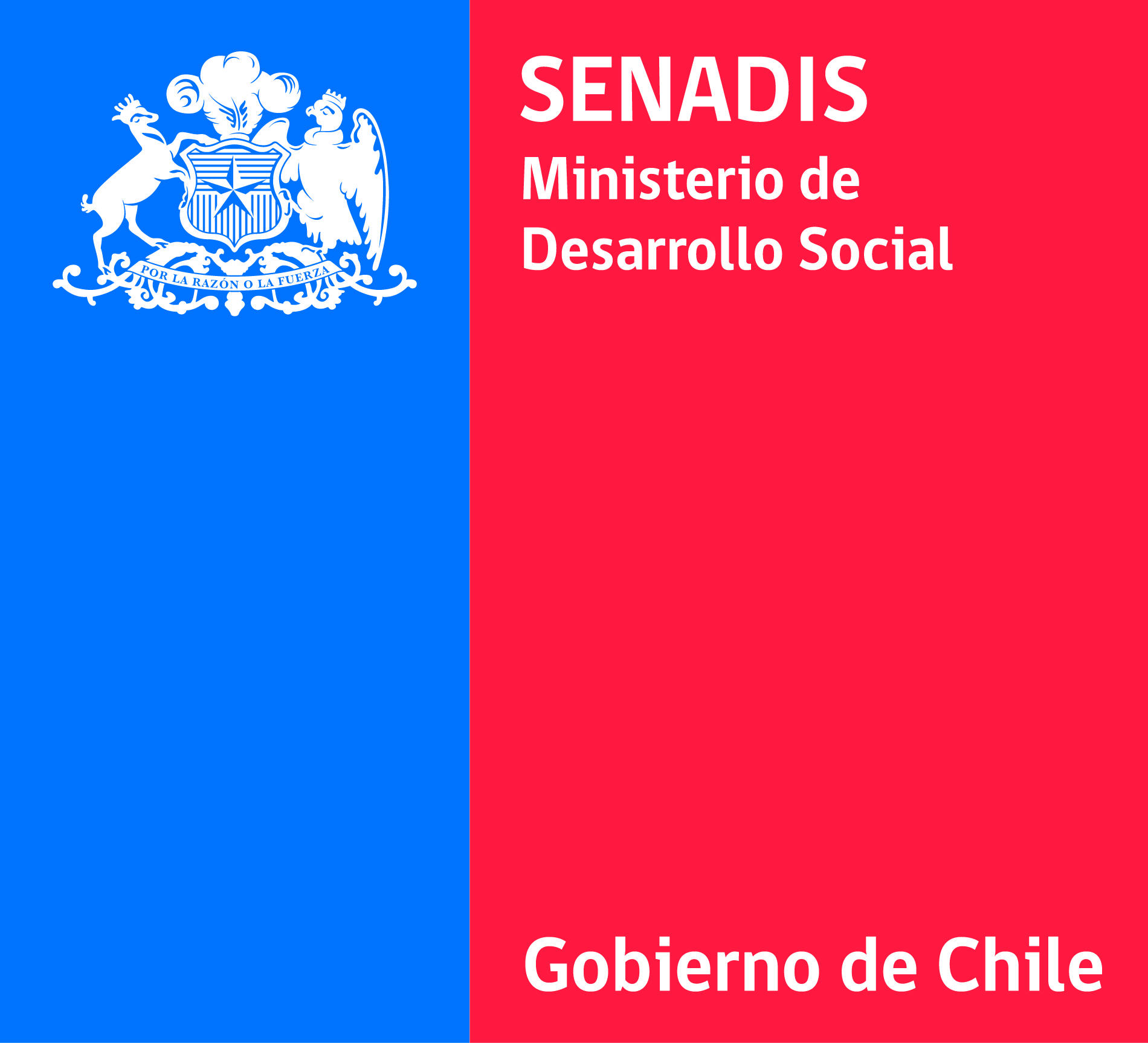 RESULTADOS RECURSOS DE REPOSICIÓN PLAN DE CONTINUIDAD (RENOVACIÓN) DE RECURSOS 2016NFolioRegiónEstado de SolicitudPublicación.10346-2016Arica y ParinacotaInadmisibleSe rechaza solicitud de reposición, por presentar documentación adjunta obligatoria fuera de plazo, para la aprobación del recurso  específico solicitado.